Publicado en España el 07/09/2016 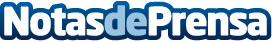  Cuenta atrás para la 2ª edición del triatlón Half MenorcaQuedan apenas dos semanas para que se celebre la segunda edición del conocido triatlón Half Menorca, un encuentro que tendrá lugar el próximo domingo 18 de septiembre y que cuenta con la participación del equipo Artiem Fresh People, formado por especialistas excepcionales como el triatleta Diego Paredes y el deportista paralímpico Dani Molina, entre otros. Los participantes ultiman los detalles de las pruebas para llegar hasta la meta con un sueño cumplido: ser nombrado ganador de la competiciónDatos de contacto:Globe ComunicaciónNota de prensa publicada en: https://www.notasdeprensa.es/cuenta-atras-para-la-2-edicion-del-triatlon Categorias: Viaje Sociedad Baleares Entretenimiento Ciclismo Otros deportes Bienestar http://www.notasdeprensa.es